CURRICULAM VITAE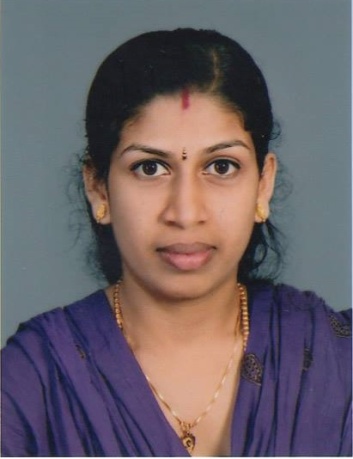 Post applied: Registered NurseOBJECTIVE:To apply and share my education and experience as a registered nurse in order to assist the public, train upcoming professionals, develop and update my skills and knowledge as a multiskilled – dynamic nurse and to ensure success in my future endeavors in a reputed organization, using my adaptive capabilities.PROFESSION: Registered nurse and registered midwife (BSN)EXPERIENCE:4 years and 9 months of total experience in Liver Transplant ICU and Urology hospital.  PERSONAL DETAILS:Name                                :    DRISHYA P.S.Age, DOB                          :     28yrs, 26TH APRIL 1990Mobile                              :      00965-69638850e-mail                               :      drishyapradessh04@gmail.comNationality                       :      IndianSex                                     :      FemaleReligion                             :      HinduMarital status                  :      MarriedHusband’s name             :      Predesh A.P.Number of children        :      OnePassport No.                     :     M3133853Date of expiry                   :     30/10/2024Languages known            :     Malayalam, English, Hindi and ArabicPRESENT ADDRESS:                                PAEDIATRIC SPECIAL OUTPATIENT DEPARTMENT                         SABAH AL-AHMED UROLOGY CENTRE                         JAMAL ABDUL NASIR STREET, SHUWAIKH                         KUWAIT - 4078                                PERMANENT ADDRESS:                                     Adimathara House                             Veloor P. O.                             Kottayam -3                             Kerala                             IndiaACADEMIC AND PROFESSIONAL QUALIFICATIONS:PROFESSIONAL EXPERIENCE:PROFESSIONAL AFFILIATIONRegistered under Kerala Nurses and Midwives Council with Reg. No.60366 dated 25th July 2023.CERTIFICATES AND INSERVICE EDUCATION PROGRAMMES:Presented and evaluated ward teachings using AV aids and power points on topics like professional ethics, renal calculi, various urology procedures, disease conditions, health education on various conditions especially for novice nurses.Participated in infection control campaign about the hand washing technique,control of hospital acquired infection.EQUIPMENTS USED: * Cystoscope                                      *Cardiac monitor                                  * Syringe pump                                  * TRUS machine                                 * Lithotripsy machine                            *Suction apparatus                            * Bladder scanner                              * Infusion pump                                     * Steam inhaler                                * O2 flow meter                                 * Uroflow machine                                * Nebulizer                                          * Pulseoxymeter                                * Glucometer                                         * Ventilator                                        * ECG machine                                   * Urodynamic machine                         *Defibrillator  SUMMARY OF PROFESSIONAL EXPERIENCE:Set priorities for the patient care activities.Ordering supplies from medical store, general store, lab store, biomedical, and pharmacy.Patient assessment, planning, implementation, evaluation & proper endorsement to the next shift, following institutional policies.Maintaining medical records & reports, daily inventories.Pre and post-OP care of clients, following infection control, quality standards & assisting in triage and resuscitation procedures.Assisting physician in all diagnostic/ Therapeutic procedures & Medicine administration.Nursing rounds, In-service education & Health education of clients.Primary, secondary & tertiary care of clients.REFERENCES:Dr. Sridharan NatarajanConsultant (Urology), Sabah Al Ahmed Urology Center, KuwaitPh: +965 66958650, email: nnsridharan@gmail.comMs. Fawziah Al HarbiAssistant Director of NursingSabah Al Ahmed Urology Center, KuwaitPh:+965 99768006, email: alharbifawziyah@gmail.comMrs.Mercy BenoyIncharge of OPDSabah Al Ahmed Urology Center,KuwaitPh:+965 97894720,email:mercybenoy@gmail.comAneesh C MSenior Staff NurseLiver Transplant and Gastroenterology ICU, Ph:+974 77520079,email:aneeshcm33@gmail.comDECLARATION:I hereby declare that all the above information provided is true to the best of my knowledge and belief.MRS. DRISHYA P. S.09/12/2018KUWAIT.QUALIFICATIONYEARNAME OF INSTITUTIONBSC Nursing(Degree)DURATION OF COURSE – 4 YEARSMODE OF STUDY – FULL TIME2008-2012(PERCENTAGE OF MARKS SCORED OVERALL – 65% )Medical Trust College of Nursing, Kochi(University-Mahatma Gandhi University)Schooling (10+2)MODE OF STUDY – FULL TIME2008(PERCENTAGE OF MARKS SCORED – 80% )Emmanuel’s HSS Kothanalloor (Board of Higher Secondary Education Kerala)Grade 10MODE OF STUDY – FULL TIME2006(PERCENTAGE OF MARKS SCORED – 86% )Emmanuel’s HSS Kothanalloor (Board of Public Examinations, Kerala)SL.NO:YEARINSTITUTIONPOSITIONDEPARTMENT1.MARCH 2015-Till nowSABAH AL AHMED UROLOGY CENTER,MOH,KUWAIT100 BEDS(CANADIAN ACCREDITATION)STAFF NURSEOUTPATIENT DEPARTMENT including PREVENTIVE MEDICINE DEPARTMENT.Specialized for Urodynamic, Uroflow, Bladder Scanning, CIC, Dressing and other minor procedures.2.12th August 2013-14th August 2014MEDANTA-THE MEDICITY,INDIA1092 BEDS(JCI AND NABH ACCREDITED)STAFF NURSELIVER TRANSPLANT AND GASTROENTEROLOGY ICU